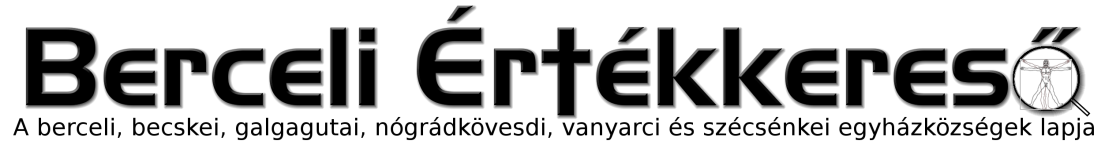 VI. évf. 47. szám Évközi 32. vasárnap	2019. november 10.A Váci Egyházmegye 2019/V. Körleveléből:2202/2019. sz. Új szenátus tagok megválasztásaKérem az illetékes esperes atyákat, hogy az őszi koróna idején szíveskedjenek a kerületükből 1 szenátusi tagot választani, melyet a koróna jegyzőkönyvében szíveskedjenek rögzíteni. A választással kapcsolatban szíveskedjenek figyelembe venni az Egyházi Törvénykönyv 164-179-es , a 498-as kánonokat, valamint az egyházmegye Papi Szenátusának Szabályzatát.2207/2019. sz. Pap- és diakónusszentelés2019. június 22-én a székesegyházban pappá szentelődött Bógár Zsolt átmeneti diakónus, Hugyecz Balázs és Ondi Alex átmeneti diakónussá, állandó diakónussá pedig Szabad Attila Vác-alsóvárosi akolitus. Imádkozzunk felszentelt testvéreinkért, hogy Isten országának méltó követői, építői legyenek.2208/2019. sz. Papnövendékek felvételeEbben az évben Busai Péter dejtári, Farkas Ákos turai, Finta Zsolt dunakeszi, Virág Benedek pataki, valamint Utschalott Árpád kartali jelentkezők nyertek felvételt az egyházmegye papnövendékei közé.2209/2019. sz. Házasságkötéssel kapcsolatos információAz MKPK az idei nyári ülésén megerősítette a 2006. szeptemberi ülésén hozott azon határozatát, mely a magánkápolnákban és egyéb helyszíneken tartandó egyházi esküvőkre vonatkozik. Tehát az esketés csak felszentelt és liturgikusan használatban lévő templomban vagy kápolnában végezhető.2211/2019. sz. Személyi változások:Felmentés 2019. július 1-jei hatállyal: Polcz Zoltán gödöllői kápláni szolgálata alól, Simon Gáspár Balázs pásztói kápláni szolgálata alól,Felmentés 2019. augusztus 1-jei hatállyal: Bocsa József SchP. a váci Piarista Szent Anna templom templomigazgatói szolgálata alól, Kis Dávid taksonyi kápláni szolgálata alól, Kovács György szolnoki kápláni szolgálata alól, tanulmányi szabadságot engedélyeztem részére, Dr. Lovassy Attila jászkarajenői plébánia ellátása alól, Maczák Tamás gödöllői kápláni szolgálat alól, Máthé György szolnoki Jézus Szíve plébánia ellátása alól.Kinevezés 2019. július 1-jei hatállyal: Maczák Tamás gödöllői plébánia káplánjává, Polcz Zoltán szolnoki plébánia káplánjává, Simon Gáspár Balázs Vác-Alsóváros plébánia káplánjává. 2019. július 15-ei hatállyal: Fejéregyházi Tamás ceglédi plébánia káplánjává.Kinevezés: 2019. augusztus 1-jei hatállyal: Bógár Zsolt újmisés Dunaharaszti-Főplébánia káplánjává, Kozsuch Zsolt gödöllői plébánia helyettes plébánosává, Lédeczi Dénes Szolnok, Jézus Szíve Plébánia plébánosává, Dr. Lovassy Attila Dunakeszi-Főplébánia plébániai kormányzójává, Nagy Imre állandó diakónus jászkarajenői plébánia plébánia-vezetőjévé, Kómár István jászkarajenői plébánia moderátorává, Radnics Zoltán Sch.P váci Piarista Szent Anna templom templomigazgatójává, Szabad Attila Vác-Alsóváros állandó diakónusává.2019. augusztus 16-ai hatállyal: Felmentés: Paszternák Tamás monori plébániai kormányzói szolgálata alól, Urr Zsolt Ipoly vácrátóti plébániai kormányzói, valamint a kisnémedi, a püspökszilágyi, a váchartyáni plébániák moderátori szolgálata alól.Kinevezés: Paszternák Tamás püspöki titkár,Urr Zsolt Ipoly monori plébánia plébániai kormányzójává, Dr. Sánta János vácrátóti plébánia plébániai kormányzójává. Tisztelendő Hugyecz Balázs átmeneti diakónus a salgótarjáni- Főplébánián, Ondi Alex átmeneti diakónus pedig a Dunaharaszti-Főplébánián végzi diakónusi gyakorlatát.A Váci Egyházmegye 2019/VI. Körleveléből:2294/2019. sz. Építési ügyek határidejeA decemberi Gazdasági Tanács előkészítése érdekében 2019. november 15-ig lehet kéréseket benyújtani az Építész Irodán keresztül. A kérelemhez csatolni kell három árajánlatot, ha szükséges építési engedélyt, a kivitelezés megvalósulásának pénzügyi tervezetét, önrész, vissza nem térítendő támogatást, kölcsönt, előfinanszírozást. A kérelmeket a mellékletekkel együtt, papír alapon levélben kérjük a fenti határidőig beküldeni.2300/2019. sz. Személyi változások:Kinevezés 2019. szeptember 16i hatállyal: Kiss Dávid turai plébánia káplánjáváFelmentés 2019. november 1-jei hatállyal: Széles László Nagykökényes plébánia oldallagos ellátása alól Kinevezés 2019. november 1-jei hatállyal: Balogh Péter Piusz O.Praem. Nagykökényes plébánia plébániai kormányzójává2301/2019. sz. EltiltásMaczák Tamást 2019. szeptember 10-i hatállyal eltiltottam a rendi hatalom gyakorlásától.HIRDETÉSEKBercelen a 4. csoport, Galgagután a 5. csoport takarít.2019.11.11.	H	17:00	Szentségimádás a Galgagutai Templomban		17:00	Szentmise a Szécsénkei Templomban2019.11.12.	K	17:00	Szentmise a Becskei Templomban2019.11.13.	Sz	17:30	Szentségimádás a Berceli Templomban2019.11.14.	Cs 		17:00	Szentmise a Berceli Templomban, utána Szentségimádás2019.11.15.	P		09:30	Szentmise a Rózsák völgye idősek otthonában		délelőtt az elsőpéntekes betegek látogatása Bercelen2019.11.16.	Sz		09:00	Szebedy Jolán keresztelője a Berceli Templomban		10:00	Bérmálkozási hittan a Berceli Plébánián		11:30	Idősek napja a vanyarci Kultúrházban		15:30	Szentmise a Vanyarci Templomban		17:00	Szentmise a Berceli Templomban		18:00	Jegyesoktatás a Berceli Plébánián		20:00	Haeven’s Garden Trip party+vol2 Trip hajó Budapest Szilágyi Dezső tér, Részletek: shoeshine.hu 15–25 év közötti fiatalok számára az utazást és részvételt pályázatból tudjuk biztosítani, az érdeklődők a plébánia elérhetőségein jelentkezzenek.2019.11.17.	V	08:30	Szentmise a Berceli Templomban – elsőáldozók befogadásaÉvközi 33.		10:30	Szentmise a Becskei Templombanvasárnap		10:30	Igeliturgia a Galgagutai Templomban		12:00	Igeliturgia a Nógrádkövesdi Templomban 		12:00	Búcsúi Szentmise a Szécsénkei Templomban – elh. Saskó Attila2019.12.27–2020.01.02. Ifjúsági találkozó Wrocławban Korosztály: 16–35 év Infó, jelentkezés: http://bit.do/taizebgy Kedvezményes jelentkezési határidő: 2019. november 10.Hivatali ügyintézés: Római Katolikus Plébánia 2687 Bercel, Béke u. 20.tel: 0630/455-3287 web: http://bercel.vaciegyhazmegye.hu, e-mail: bercel@vacem.huBankszámlaszám: 10700323-68589824-51100005